(Návrh)VLÁDA SLOVENSKEJ REPUBLIKY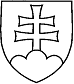 UZNESENIE VLÁDY SLOVENSKEJ REPUBLIKYč. .....zo ......k návrhu na uzavretie Zmluvy medzi vládou Slovenskej republiky a Radou ministrov Albánskej republiky o zamedzení dvojitého zdanenia v oblasti daní z príjmov a zabránení daňovému úniku a vyhýbaniu sa daňovým povinnostiamVládaA.     súhlasí A.1.  	s uzavretím Zmluvy medzi vládou Slovenskej republiky a Radou ministrov Albánskej republiky o zamedzení dvojitého zdanenia v oblasti daní z príjmov a zabránení daňovému úniku a vyhýbaniu sa daňovým povinnostiam (ďalej len „zmluva“), A.2.     s tým, že zmluva jej nebude po podpise znovu predložená, B.      odporúča prezidentke SR B.1. 	splnomocniť predsedu vlády a ako alternátov podpredsedu vlády a ministra financií, podpredsedu vlády a ministra hospodárstva, ministra zahraničných vecí a európskych záležitostí, štátneho tajomníka Ministerstva financií SR, štátneho tajomníka Ministerstva zahraničných vecí a európskych záležitostí SR alebo vedúceho zastupiteľského úradu SR v Albánsku na podpis zmluvy s výhradou ratifikácie,            B.2.	ratifikovať zmluvu po vyslovení súhlasu Národnou radou Slovenskej republiky,            Národnej rade SR            B.3. 	vysloviť súhlas so zmluvou po jej podpise a rozhodnúť, že ide o medzinárodnú zmluvu, ktorá má podľa čl. 7 ods. 5 Ústavy Slovenskej republiky prednosť pred zákonmi, C. 	poverujepredsedu vlády C.1.	predložiť zmluvu po jej podpise Národnej rade Slovenskej republiky na vyslovenie súhlasu a na rozhodnutie, že ide o medzinárodnú zmluvu podľa čl. 7 ods. 5 Ústavy Slovenskej republiky, ktorá má prednosť pred zákonmi, podpredsedu vlády a ministra financií C.2.	odôvodniť návrh na vyslovenie súhlasu so zmluvou v Národnej rade Slovenskej republiky, D.     ukladá	podpredsedovi vlády a ministrovi financií 	D.1.	požiadať ministra zahraničných vecí a európskych záležitostí vykonať príslušné opatrenia spojené s nadobudnutím platnosti zmluvy,	kontrolný termín: 31.12.2025 	D.2. 	požiadať ministra zahraničných vecí a európskych záležitostí zabezpečiť uverejnenie zmluvy v Zbierke zákonov Slovenskej republiky.	kontrolný termín: 31.12.2026  Vykonajú: 	predseda vlády 	podpredseda vlády a minister financií	minister zahraničných vecí a európskych záležitostíNa vedomie:	prezidentka SR 	predseda Národnej rady SR  Číslo materiálu:Predkladateľ:  podpredseda vlády a minister financií